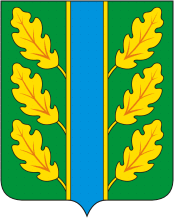 Периодическое печатное средство массовой информации«Вестник Дубровского района»Распространяется бесплатно.Подлежит распространению на территории Дубровского района.Порядковый номер выпуска:  № 169Дата выхода выпуска в свет:12.11.2020 годаТираж:  22 экземплярар.п.ДубровкаСоучредителями периодического печатного средства массовой информации «Вестник Дубровского района» являются: Дубровский районный Совет народных депутатов и администрация Дубровского района.Редакцией периодического печатного средства массовой информации «Вестник Дубровского района» является администрация Дубровского района, которая также является его издателем и распространителем.        Адрес редакции, издателя, типографии: 242750, Брянская область, поселок Дубровка, ул. Победы, д 18.        Периодическое печатное средство массовой информации «Вестник Дубровского района является официальным периодическим печатным средством массовой информации, предназначенным для опубликования муниципальных правовых актов органов местного самоуправления Дубровского района, обсуждения проектов муниципальных правовых актов, доведения до сведения жителей Дубровского района иной официальной информации.        Главный редактор: Василенко О.Н.Содержание:Раздел 1. «Правовые акты».1.1. Устав муниципального образования «Дубровский район». 1.2. Правовые акты, принимаемые на местном референдуме.1.3. Решения Дубровского районного Совета народных депутатов.1.4. Решения Дубровского поселкового Совета  народных депутатов1.5. Постановления и распоряжения администрации Дубровского района.1.6. Приказы Председателя контрольно- счетной палаты Дубровского района.Раздел 2. «Официальная информация».2.1. Отчеты о деятельности контрольно- счетной палаты Дубровского района.2.2.  Объявления о проведении публичных слушаний.2.3.  Муниципальные правовые акты, подлежащие обсуждению на публичных слушаниях.2.4. Иная официальная информация.Раздел 1. «Правовые акты».1.1. Устав муниципального образования «Дубровский район» – информация отсутствует.1.2. Правовые акты, принимаемые на местном референдуме – информация отсутствует.1.3. Решения Дубровского районного Совета народных депутатов -  информация отсутствует.1.4. Решения Дубровского поселкового Совета  народных депутатов 1.4.1. Российская ФедерацияБРЯНСКАЯ  ОБЛАСТЬДУБРОВСКИЙ  РАЙОННЫЙ  СОВЕТ  НАРОДНЫХ  ДЕПУТАТОВР Е Ш Е Н И Еот  10 ноября  2020 года     № 112 - 7 р.п. ДубровкаО   согласовании   частичной    заменыдотаций на выравнивание  бюджетнойобеспеченности   на   дополнительныенормативы    отчислений    от    налога на доходы  физических лиц  в  бюджет Дубровского муниципального  района Брянской области 	В соответствии со ст. 138 Бюджетного кодекса Российской Федерации  и письмом Правительства Брянской области о замене части дотаций на выравнивание бюджетной обеспеченности муниципальных районов на дополнительные нормативы отчислений от налога на доходы физических лиц,Дубровский районный Совет народных депутатовРЕШИЛ:1.	Согласовать частичную замену дотаций на выравнивание бюджетной обеспеченности на дополнительные нормативы отчислений:- от налога на доходы физических лиц (за исключением налога на доходы физических лиц, уплачиваемого иностранными гражданами в виде фиксированного авансового платежа при осуществлении ими на территории Российской Федерации трудовой деятельности на основании патента) в бюджет Дубровского муниципального района Брянской области на 2021 год в размере 27 %, на 2022 год в размере  27%, на 2023 год в размере 27%, учтенные в проекте закона Брянской области «Об областном бюджете на 2021 год и на плановый период 2022 и 2023 годов».- от налога на доходы физических лиц, уплачиваемого иностранными гражданами в виде фиксированного авансового платежа при осуществлении ими на территории Российской Федерации трудовой деятельности на основании патента на 2021 год в размере 15 %, на 2022 год в размере 15%, на 2023 год в размере 15 % , учтенные в проекте закона Брянской области «Об областном бюджете на 2021 год и на плановый период 2022 и 2023 годов».2.	Финансовому управлению администрации Дубровского района учесть дополнительные нормативы отчислений  при формировании бюджета на прогнозируемый период.3.	Настоящее Решение вступает в силу со дня его официального опубликования.4.	Настоящее Решение подлежит официальному опубликованию в периодическом печатном средстве массовой информации «Вестник Дубровского района», а так же  размещению  на сайте Дубровского муниципального района Брянской области в сети интернет.5.	Контроль за настоящим Решением возложить на постоянную депутатскую комиссию по бюджету и правовому регулированию и  финансовое управление администрации Дубровского района.Глава муниципального образования«Дубровский район»                                                                Г. А. Черняков 1.5.	Постановления и распоряжения администрации Дубровского района -  информация отсутствует.1.6. Приказы Председателя контрольно - счетной палаты Дубровского района - информация отсутствует.Раздел 2. «Официальная информация».2.1. Отчеты о деятельности контрольно - счетной палаты Дубровского района - информация отсутствует.2.2.  Объявления о проведении публичных слушаний  - информация отсутствует.2.3.  Муниципальные правовые акты, подлежащие обсуждению на публичных слушаниях -информация отсутствует.2.4. Иная официальная информация 2.4.1. Извещение о приеме заявленийо намерении участвовать в аукционеАдминистрация Дубровского района, в соответствии со ст. 39.18 Земельного кодекса Российской Федерации, извещает лиц, которые заинтересованы в приобретении прав на земельный участок, о возможности подавать заявления о намерении участвовать в аукционе.К предоставлению посредством проведения аукциона  на право заключения договора аренды планируется земельные участки: с кадастровым номером 32:05:0081601:545, Российская Федерация, Брянская обл., Дубровский муниципальный район, Сещинское сельское поселение, д. Старое Колышкино, земельный участок 2, категория земель: земли населенных пунктов, разрешенное использование: для ведения личного подсобного хозяйства (приусадебный земельный участок),  для ведения личного  подсобного хозяйства, площадью 1102 кв. м.;с кадастровым номером 32:05:0081601:550, Российская Федерация, Брянская обл., Дубровский муниципальный район, Сещинское сельское поселение, д. Старое Колышкино, ул. Молодежная,  земельный участок 17/2А, категория земель: земли населенных пунктов, разрешенное использование: для ведения личного подсобного хозяйства (приусадебный земельный участок), для ведения личного подсобного хозяйства, площадью 962 кв. м.;с кадастровым номером 32:05:0081601:553, Российская Федерация, Брянская обл., Дубровский муниципальный район, Сещинское сельское поселение, д. Старое Колышкино, ул. Молодежная, земельный участок 21/2А, категория земель: земли населенных пунктов, разрешенное использование: для ведения личного подсобного хозяйства (приусадебный земельный участок), для ведения личного подсобного хозяйства, площадью 1134 кв. м.;с кадастровым номером 32:05:0081601:554, Российская Федерация, Брянская обл., Дубровский муниципальный район, Сещинское сельское поселение, д. Старое Колышкино, ул. Молодежная, земельный участок 4, категория земель: земли населенных пунктов, разрешенное использование: для ведения личного подсобного хозяйства (приусадебный земельный участок), для ведения личного подсобного хозяйства, площадью 1480 кв. м.;с кадастровым номером 32:05:0081601:551, Российская Федерация, Брянская обл., Дубровский муниципальный район, Сещинское сельское поселение, д. Старое Колышкино, ул. Молодежная,  земельный участок 22/1А, категория земель: земли населенных пунктов, разрешенное использование: для ведения личного подсобного хозяйства (приусадебный земельный участок), для ведения личного подсобного хозяйства, площадью 1556 кв. м.;с кадастровым номером 32:05:0081601:552, Российская Федерация, Брянская обл., Сещинское сельское поселение, д. Старое Колышкино, ул. Молодежная, земельный участок 26/1А, категория земель: земли населенных пунктов, разрешенное использование: для ведения личного подсобного хозяйства (приусадебный земельный участок),  для ведения личного  подсобного хозяйства, площадью 1333 кв. м.;Заявления принимаются в письменном виде, по установленной форме, при личном обращении, при предъявлении паспорта, или через представителя по доверенности в течение 30 дней со дня публикации извещения. Дата окончания приема заявок «14» декабря 2020 года (включительно). При поступлении нескольких заявлений будет проводиться аукцион на право заключения договоров аренды данных земельных участков.Ознакомиться со схемой расположения земельного участка и подать заявление можно в  администрацию Дубровского района, по адресу: Брянская область, Дубровский район, р.п. Дубровка, ул. Победы, д. 18, каб. 15, по рабочим дням, с понедельника по четверг с 9.00 до 13.00, с 14.00 до 17.30, в пятницу – до 16.00. Выходные дни - суббота, воскресенье, праздничные дни в соответствии с календарём. Контактный телефон:  8(48332) 9-24-78, 8(48332) 9-11-33.Данное извещение, форма заявления размещены на официальном сайте муниципального образования «Дубровский район» www.admdubrovka.ru.Зам.главы администрацииДубровского района                                                                                    С.Н.Ефименко                          Главе администрации Дубровского района                                                                                                         И.А.Шевелеву 		                        Укажите полностью: Фамилию, имя, отчество, паспортные данные, адрес проживания и тел      адрес проживания и телефон: ________________________________				__________________________________________________________	____________________________________________________________________________________________________________________________________________________________________________________________________________________________________      				_________________________________________________________З  А   Я   В   Л   Е   Н    И   ЕПрошу Вас   _______________________________________________________________________________________________________________________________________________________________________________________________________________________________________________________________________________________________________________________________________________________________________________Площадь участка__________________ кв.м.,  Кадастровый  № _________________________ Адрес участка: __________________________________________________________________Цель предоставления _____________________________________________________________Причина обращения _________________________________________________________________________________________________________________________________________________________________________________________________________________________________________________________________________________________________________________   Даю согласие на обработку моих персональных данных в соответствии с нормами и требованиями Федерального закона от 27 июля 2006 года № 152-ФЗ «О персональных данных».                                                                           Подпись:  ________________  ( ________________ )К заявлению прилагаю копии документов:1 _______________________________2_______________________________3_______________________________4_______________________________5_______________________________Заявитель предупрежден:  решение по его заявлению принимается только по существу его просьбы, и только на основе  предоставленных  им документов  или указанных в заявлении сведений, недостоверность которых может увеличить срок принятия решения. (Федеральный закон «О порядке рассмотрения обращений граждан в Российской Федерации» от 02.05.2006 г. № 59-ФЗ).Выпуск  № 169  периодического печатного средства массовой информации «Вестник Дубровского района»  подписан к печати.      Главный редактор                О.Н. Василенко